Resume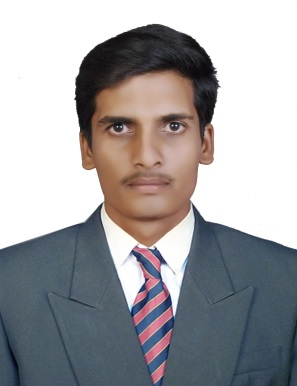 PRAKASHProject Engineer (Mechanical Engineer)Location: Dubai, United Arab EmiratesEmail: prakash.381960@2freemail.com D.O.B: 08-Oct-1993Nationality: IndianCAREER OBJECTIVETo achieve entry a reputed organisation wherein I can enrich as well as utilize my core competency and assimilated knowledge for betterment of the Organisation. ACADEMIC PROFILESOFTWARE SKILLSAutoCADProE INVENTORCATIA V5WORKING EXPERIENCE:ORAGANISATION : Metec Design & Construction Engineers India Pvt Ltd,Chennai.DESIGNATION:Project Engineer (Mechanical-Fire Fightingsystem).PERIOD                 :From JAN 2016 to Jun 2018.  PROJECT DETAILS:1.Pepesico India,Tada-APPeriod                   :     6 monthsScope of work     :Pump room, internal, external hydrant system & sprinkler system2.LUPIN Ltd, Pune                    Period                   :6 monthsScope of work    :internal, external hydrant system & sprinkler system3. Cummins India ltd, pune                      Period:  5 monthsScope of work:   internal, external hydrant system & sprinkler system4. TATA AUTOCAM India ltd, pune                      Period                  :   4 months Scope of work:   internal, external hydrant system ,sprinkler system& Installation of Pump Room(installation of Jockey, Electrical and Diesel pump’s)5. Force Motors India ltd , pune                      Period:   4 months Scope of work:   internal &external hydrant system, sprinkler system and Fire Alarm system. 6Nipro India Corporation , pune                      Period                  :  6 monthsScope of work:   internal & external hydrant system , sprinkler system,Fire Alarm systemandUtility Piping’sROLES AND RESPONSIBILITY;Planning of erection sequence as per the site conditions, commissioning, testing and handover etc.Execution, supervision, maintenance and co-ordination of Project  activities such  as Drawing submittals, follow up man power.Independently handling of project site.  Handle the daily site related issues.Regular monitor the site activity as per schedule program.Plan and Manage the team resources.Co-ordinate with consultant, pmc or client and contractor.Prepare and submit work progress report.Experience of installation, commissioning, and testing of Fire Alarm SystemRaising Purchase Requisition, preparation of Delivery Challan, Inward  of material, billing follow up,up to inward of invoice, Goods Receipt Note, Receiving Inspection, Payment follow upINDUSTRIAL VISIT/ IN-PLANT TRAINING/ INTERNSHIP/ WORKSHOPSInplant Training at Royal Enfield, chennai-Jan 2015Attended Automotive Industry Summer Internship Organised by Experts Hub, Pune – June 2014Visited The Hydroelectric Power plant, Srisailam – Mar 2014Inplant Training at Integral Coach Factory, Chennai- June 2013. Visited Ashok Leyland, Ennore – Oct 2012Attended Workshop on SIXTH SENSE BOTICS -An Robotics Workshop organised by IIT Roorkee – Feb 2012PERSONALPROFILEDate of birth	: 08-10-1993Languages Known	: Tamil, English and HindiHobbies		: Listening to good Music and Travelling.I hereby conclude that all the information furnished above are true to the best of my knowledge.CourseYear of PassingSchool/UniversityPercentageB.E. Mechanical  Engineering2015SCSVMV University, KanchipuramCGPA - 7.8312thState board (TN)2011Oxford Matric  Higher Secondary School, Sankarapuram80.03%10th BoardState board(TN)2009Adaikala Annai .Hr.Sec. School,                             Viriyur83.67%